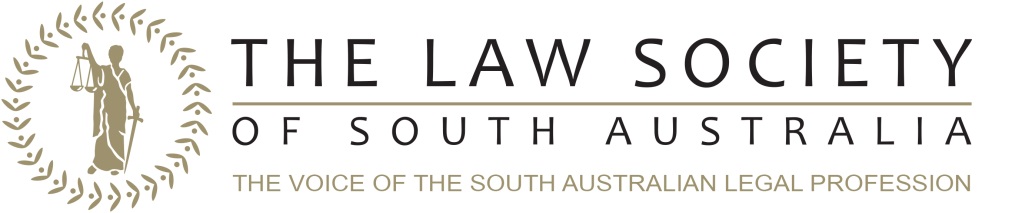 Statement Regarding Receipt or Holding of Trust Money for Period 1 July 2019 to 30 June 2020Legal Practitioners Regulations 2014 - Regulation 48Part A – Law Practice Declaration                              		Part B – Trust Money StatementPART A DECLARE THAT TO THE BEST OF MY KNOWLEDGE AND BELIEF: 4.	During the period 1 July 2019 to 30 June 2020 did the law practice?5.  If any question at Item 4(a), (b), (c), (d), (e) or (f) is answered YES the law practice is required to       complete Part B and provide the completed Law Practice Declaration and Trust Money Statement      to its External Examiner, no later than 31 August 2020, prior to the commencement of the examination. 6.  If all questions at Item 4 are answered NO, the law practice is required to provide Part A only      to the Law Society of South Australia by 31 October 2020.7.  If only question 4 (h), or 4(d) and 4(h,) is answered YES, then the practice is required to provide      the trust bank statements for the period together with Part A only to the Law Society of South      Australia by 31 October 2020.Contact details of the Society.Declaration: As the practitioner who completed Part A of the Statement Regarding Receipt or Holding of Trust Money, I declare that the responses contained in this Part of the Statement are true to the best of my knowledge and belief: PART B TRUST ACCOUNT RECORDSIf “Yes” please provide a separate Part B with the name of each branch office or law practice name on the additional form.GENERAL TRUST ACCOUNT DETAILSAttach schedule if more than two bank accounts maintained.*ADI Approved Deposit Taking Institution.If “Yes” please provide an explanation in a Schedule to this Declaration.TRUST LEDGER ACCOUNT DEFICIENCY  REPORTIf “Yes” please provide a list of the accounts and explanations.GENERAL TRUST ADI ACCOUNT OVERDRAWN  REPORTIf “Yes” please provide a list of the date(s) and explanations.INFORMATION ON DORMANT TRUST LEDGER BALANCES If “Yes” please provide a list of the dormant balances.NB: Dormant balances are ledger accounts with no movement for 12 months or more.  INFORMATION RELATING TO THE MAINTENANCE OF THE RECORDS FOR THE GENERAL TRUST ACCOUNTREVNET ACCOUNTLAW PRACTICE COMBINED TRUST ACCOUNT (CTA)CONTROLLED MONEY DETAILS AS AT 30 JUNE 2020CONTROLLED MONEY ACCOUNT DEFICIENCY  REPORTIf “Yes” please provide a list of the accounts and any explanations.INFORMATION RELATING TO THE MAINTENANCE OF THE RECORDS FOR THE CONTROLLED MONEY RECORDSINFORMATION RELATING TO ACCOUNTS WHERE TRUST MONEY IS THE SUBJECT OF A SPECIFIC POWER AS AT 30 JUNE 2020INFORMATION RELATING TO THE REGISTER OF INVESTMENTS OF TRUST MONEY AS AT 30 JUNE 2020INFORMATION RELATING TO THE MAINTENANCE OF THE RECORDS FOR THE REGISTER OF INVESTMENT OF TRUST MONEY RECORDSINFORMATION RELATING TO TRANSIT MONEY AS AT 30 JUNE 2020SCHEDULES TO BE ATTACHED DURING THE EXAMINATION PERIOD, DID THE LAW PRACTICE DISBURSE TRUST MONEY VIA ELECTRONIC FUNDS TRANSFER (EFT) FROMASSESSING RISKS TO THE LAW PRACTICE Affairs of the Practice - Pursuant to clause 3(1) of Schedule 4 of the Legal Practitioners Act 1981CERTIFICATIONName of certifying principal: 	I certify that to the best of my knowledge and belief:the details provided in Part B of the Statement are complete and correct; and
the records in respect to: 	been properly kept in accordance with the provisions of the Legal Practitioners Act 1981 and Legal Practitioners Regulations 2014; andall trust money received has been dealt with in accordance with the requirements of the Legal Practitioners Act 1981 and Legal Practitioners Regulations 2014.Insert name of law practiceInsert address of law practice1. Did the law practice also provide legal services under other names?If “Yes” complete table below.Yes   No   1. Did the law practice also provide legal services under other names?If “Yes” complete table below.Law Practice NamePeriod fromPeriod to2.Did the law practice conduct business at other offices?If “Yes” complete table below.Yes   No   2.Did the law practice conduct business at other offices?If “Yes” complete table below.Law Practice Name and AddressPeriod fromPeriod to3.Was the law practice operated by:Complete the table below for the reporting period e.g. 1 July 2019 to 30 June 2020.Was the law practice operated by:Complete the table below for the reporting period e.g. 1 July 2019 to 30 June 2020.If YES indicatePeriod fromPeriod toSole PractitionerA Multi-Practitioner Law FirmIncorporated Legal PracticeSome other type of entity: YESNO(a)Receive or hold money that was required to be deposited into a general trust account with an Approved ADI in this jurisdiction(b)Receive or hold controlled money(c)Receive or hold trust money subject to a specific power excluding power money pursuant to the PEXA Settlement Scheme(d)Receive or hold trust money subject to a specific power pursuant to the PEXA Settlement Scheme(e)Receive or hold money subject to a written direction(f)Receive or hold a direction to invest trust money on behalf of any person(g)Receive transit money and NOT retain particulars as required by Regulation 39 of the Legal Practitioners Regulations 2014(h)Have a general trust account but DID NOT receive or hold money that was required to be deposited into a general trust account with an Approved ADI account in this jurisdiction.During the period 1 July 2019 to 30 June 2020 did a legal practitioner or associate provide legal services (other than in a personal/private capacity):During the period 1 July 2019 to 30 June 2020 did a legal practitioner or associate provide legal services (other than in a personal/private capacity):During the period 1 July 2019 to 30 June 2020 did a legal practitioner or associate provide legal services (other than in a personal/private capacity):During the period 1 July 2019 to 30 June 2020 did a legal practitioner or associate provide legal services (other than in a personal/private capacity):(i)as a sole executor?(j)as a sole attorney or under any other power in a sole capacity?(k)as a co-executor?(l)as a joint attorney or under any other power in a co-capacity?Law Society of South Australia By Mail:	GPO Box 2066ADELAIDE SA 5001By Courier or Personal Delivery:Level 10, Terrace Towers178 North Terrace ADELAIDE SA 5000By email:To be printed, signed, scanned and emailed to ethicsandpractice@lawsocietysa.asn.auSigned:Print Name:Date:Name of law practice:     YESYESNONON/AAre separate trust account records maintained for any branch offices or law practice names noted in questions 1 and 2 of Part A of this form?Are separate trust account records maintained for any branch offices or law practice names noted in questions 1 and 2 of Part A of this form?General Trust Account Reconciliation Bank 1Bank 2(if required)ADI NameBSB  and ADI Account NumberBranch AddressPeriodFrom: To: From: To: Balance as per general trust ADI (bank) statement* as at 30 June 2020$ $ Add: Receipts not yet deposited (if any)Deduct: Unpresented cheques (if any)Deduct: Deposits not yet receipted (if any)Add/Deduct: other adjustmentsReconciled ADI (bank) Balance$ $  Cash book balance as at 30 June 2020$ Trial Balance as at 30 June 2020$No of MattersTotal of all trust ledger account balances as at 30 June 2020Less amount (if any) in Law Practice Combined Trust AccountTotal trust ledger balancesYESNOAs at 30 June 2020 was there a difference between the reconciled ADI balance, cash book and list of trust ledger accounts and their balances?YESNODid the law practice have any trust ledger accounts that were overdrawn or deficient during the period?YESYESNOWas any General Trust Account overdrawn or deficient during the period?Was any General Trust Account overdrawn or deficient during the period?YESYESNODoes the law practice have any dormant trust ledger accounts disclosed on the trial balance as at 30 June 2020?Does the law practice have any dormant trust ledger accounts disclosed on the trial balance as at 30 June 2020?YESNOHas the practice changed its general trust accounting system since 30 June 2019?Has the person responsible for the maintenance of the general trust account records changed since 30 June 2019?ManuallyComputerMixture of Manual/ ComputerHow are the general trust account records maintained?If by computer, state name of software and version number.YESNODo you operate a separate account for RevNet purposes (ie an account other than the General Trust Account or the office account from which all RevNet payments are made)?Do you operate a separate account for RevNet purposes (ie an account other than the General Trust Account or the office account from which all RevNet payments are made)?If Yes, provide account details:If Yes, provide account details:Account Name:   Account Name:   BSB:   Account Number:   Have you obtained written approval from the Society to operate such an account?Have you obtained written approval from the Society to operate such an account?YESNODo you have a Combined Trust Account?Do you have a Combined Trust Account?Do you have a Combined Trust Account?Do you have a Combined Trust Account?Do you have a Combined Trust Account?If your CTA deposit is not held at the same ADI as your general trust account, where is it held?If your CTA deposit is not held at the same ADI as your general trust account, where is it held?If your CTA deposit is not held at the same ADI as your general trust account, where is it held?If your CTA deposit is not held at the same ADI as your general trust account, where is it held?If your CTA deposit is not held at the same ADI as your general trust account, where is it held?Amount on deposit in CTA as at 30 June 2020:Amount on deposit in CTA as at 30 June 2020:Amount on deposit in CTA as at 30 June 2020:Amount on deposit in CTA as at 30 June 2020:Amount on deposit in CTA as at 30 June 2020:$ $ For the CTA calculation period ending 30 November 2019For the CTA calculation period ending 30 November 2019For the CTA calculation period ending 30 November 2019For the CTA calculation period ending 30 November 2019For the CTA calculation period ending 30 November 2019YESNOWere you required to make a deposit to the Combined Trust Account?Were you required to make a deposit to the Combined Trust Account?Were you required to make a deposit to the Combined Trust Account?Were you required to make a deposit to the Combined Trust Account?Were you required to make a deposit to the Combined Trust Account?Did you make the required deposit within the time prescribed?Did you make the required deposit within the time prescribed?Did you make the required deposit within the time prescribed?Did you make the required deposit within the time prescribed?Did you make the required deposit within the time prescribed?If not, did you give notice of withholding to the Society on or before 14 December 2019?If not, did you give notice of withholding to the Society on or before 14 December 2019?If not, did you give notice of withholding to the Society on or before 14 December 2019?If not, did you give notice of withholding to the Society on or before 14 December 2019?If not, did you give notice of withholding to the Society on or before 14 December 2019?For the CTA calculation period ending 31 May 2020:For the CTA calculation period ending 31 May 2020:For the CTA calculation period ending 31 May 2020:For the CTA calculation period ending 31 May 2020:For the CTA calculation period ending 31 May 2020:YESNOWere you required to make a deposit to the Combined Trust Account?Were you required to make a deposit to the Combined Trust Account?Were you required to make a deposit to the Combined Trust Account?Were you required to make a deposit to the Combined Trust Account?Were you required to make a deposit to the Combined Trust Account?Did you make the required deposit within the time prescribed?Did you make the required deposit within the time prescribed?Did you make the required deposit within the time prescribed?Did you make the required deposit within the time prescribed?Did you make the required deposit within the time prescribed?If not, did you give notice of withholding to the Society on or before 14 June 2020?If not, did you give notice of withholding to the Society on or before 14 June 2020?If not, did you give notice of withholding to the Society on or before 14 June 2020?If not, did you give notice of withholding to the Society on or before 14 June 2020?If not, did you give notice of withholding to the Society on or before 14 June 2020?For the period 1 July 2019 to 30 June 2020:For the period 1 July 2019 to 30 June 2020:For the period 1 July 2019 to 30 June 2020:For the period 1 July 2019 to 30 June 2020:For the period 1 July 2019 to 30 June 2020:YES NOHave you made any withdrawals from the Combined Trust Account during this period?Have you made any withdrawals from the Combined Trust Account during this period?Have you made any withdrawals from the Combined Trust Account during this period?Have you made any withdrawals from the Combined Trust Account during this period?Have you made any withdrawals from the Combined Trust Account during this period?If YES, list the dates and amounts withdrawn:If YES, list the dates and amounts withdrawn:If YES, list the dates and amounts withdrawn:DateAmount WithdrawnDateDateAmount WithdrawnAmount WithdrawnAmount WithdrawnAmount $Number of AccountsControlled Money YESYESNON/AWas any controlled money account overdrawn during the period 1 July 2019 to 30 June 2020?YESNONON/AN/AHas the practice changed its Controlled Money accounting system since 30 June 2019?Has the person responsible for the maintenance of the controlled money records changed since 30 June 2019?ManuallyComputerMixture of Manual/ ComputerHow are the controlled money account records maintained?If by computer, state name of software and version number.Amount $Number of AccountsTrust money subject to a specific powerAmount $Number of AccountsInvestment Register moneyYESNON/AHas the practice changed its Register of Investment of Trust Money accounting system since 30 June 2019?Has the person responsible for the maintenance of the Register of Investment of Trust Money records changed since 30 June 2019?ManuallyComputerMixture of Manual/ ComputerHow are the Register of Investment of Trust Money records maintained?If by computer, state name of software and version number.Amount $Number of AccountsAmount of any transit money held on 30 June 2020.YESNON/AN/AExplanation for Reconciliation difference is attached as per Item 2 as Schedule 1List of: Receipts not yet deposited; Unpresented cheques; Deposits not yet receipted; Other adjustments is attached  as per Item 2 as Schedule 2 A copy of the 30 June list of trust account ledgers and their balances is attached as per Item 2 as Schedule 3Copy of the General Trust Account Reconciliation and Bank Statement as at 30 June is attached as Schedule 4  Copies of Overdrawn Trust Ledger Accounts and/or General Trust Account as per Item 3 and 4 are attached as Schedule 5List of Dormant trust ledger balances recording; name of trust ledger, amount, matter description, date of last transaction and reason balance held as per Item 5 is attached as Schedule 6 Explanation for non-compliance with CTA deposit as per Item 8 is attached as Schedule 7Schedule of Controlled Money accounts as per Item 9 are attached as Schedule 8Copies of overdrawn Controlled Money accounts as per Item 10 are attached as Schedule 9List of Trust money subject to a specific power as per Item 12 is attached as Schedule 10List of Register of Investment of Trust Money as per Item 13 is attached as Schedule 11List of Transit Money as per Item 15 is attached as Schedule 12YESYESNON/AN/AGeneral Trust AccountsGeneral Trust AccountsControlled Money AccountsControlled Money AccountsTrust Money Subject to a Specific PowerTrust Money Subject to a Specific PowerWritten direction moneyWritten direction moneyRegister of Investments of Trust Money Accounts Register of Investments of Trust Money Accounts OFFICE ACCOUNT/OPERATING ACCOUNTOFFICE ACCOUNT/OPERATING ACCOUNTOFFICE ACCOUNT/OPERATING ACCOUNTBank balance as at 30 June 2020$   $   Overdraft limit as at 30 June 2020$   $   Provide a copy of the most recent Office Bank Reconciliation Report          Please answer the following:YESNOAre taxes and superannuation up to date? (if not provide details including amount(s) owing, relative periods due and any payment arrangement(s))Have any solicitors letters, demands, summons, judgements or warrants been issued against you/practice/company during the period 1 July 2019 to 30 June 2020 (if so provide details of amounts owing and due dates)Have any creditors placed you/practice/company on “cash on demand” terms? (if so provide details)7. Have any operating account cheques been dishonoured during the period    1 July 2019 to 30 June 2020? (if so provide details)8. Have you/practice/company been refused finance during the period 1      July 2019 to 30 June 2020? (if so provide details)9. Have you changed banks for the office operating account during the      period 1 July 2019 to 30 June 2020? Have   Have not   N/A   General Trust AccountsControlled Money AccountsTrust Money Subject to Specific PowerWritten direction moneyRegister of Investments of Trust Money Accounts Transit MoneySigned:Print Name:Date: